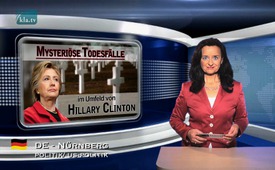 Mysterieuze sterfgevallen met betrekking tot Hillary Clinton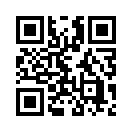 De Amerikaanse verkiezingsstrijd eindigt op 8 november 2016. Dan zal er een nieuwe Amerikaanse president zijn.
Zoals alle presidenten tonen ook Hillary Clinton en Donald Trump zich met fluwelen poten aan de kiezers en beloven zo goed als de wereldvrede. Op z'n minst de voorgeschiedenis van Clinton toont aan, dat dit vermoedelijk geen realiteit is.De Amerikaanse verkiezingsstrijd eindigt op 8 november 2016. Dan zal er een nieuwe Amerikaanse president zijn.
Zoals alle presidenten tonen ook Hillary Clinton en Donald Trump zich met fluwelen poten aan de kiezers en beloven zo goed als de wereldvrede. Op z'n minst de voorgeschiedenis van Clinton toont aan, dat dit vermoedelijk geen realiteit is. Zij ondersteunde heftig de oorlog met Irak onder George Bush junior. Ook toen Hillary minister van buitenlandse zaken werd van Barack Obama, speelde zij een sleutelrol bij de NATO- aanvallen op Libië. Zij liet zich bovendien kennen als aartsvijand van Iran en zei in 2008: “Als ik president word, zullen wij Iran aanvallen!” Al spoedig zal blijken wat Clinton of Trump verstaan onder wereldvrede. Hier volgt al een “voorsmaakje”:

Sinds juni 2016 zijn er steeds meer sterfgevallen met betrekking tot Hillary Clinton, 
De volgende zes mannen, die allemaal probeerden de criminele intriges van de Clintons aan het daglicht te brengen, vonden de dood. 
● John Ashe* voormalig president van de algemene vergadering van de Verenigde Naties in 2013 en 2014, moest op de rechtbank getuigen van verschillende, grote, illegale geldtransfers van de Chinese zakenman Seng naar het Democratisch Nationaal Comité (DNC - Amerika), onder toenmalig president Bill Clinton. Het kwam nooit zover. Hij stierf op 22 juni, volgens de UNO, aan een hartinfarct. Dit werd echter later door locale politieambtenaren ontkend. 
● Mike Flynn, onderzoeksjournalist, stierf op 23 juni op mysterieuze manier. Op de dag van zijn dood werd zijn artikel gepubliceerd: dat ging over de Clinton stichting met zijn talrijke vestigingen, o.a. in Hong Kong. De stichting van de Clintons aldaar zou, vanwege politieke diensten, financieel ondersteund geweest zijn door rijke, Chinese zakenlieden en zelfs door regeringsbureaus in Peking.
● Seth Rich hield zich bezig met de verkiezingsfraude van het DNC. Het DNC zou de voorverkiezingen voor het presidentschap hebben gemanipuleerd ten gunste van Hillary Clinton, door bedrieglijke en criminele middelen. Op 10 juli werd hij vermoord om tot nu toe onopgehelderde redenen.
● Joe Montano, een vroegere voorzitter van het DNC, stierf op 25 juli zogezegd aan een hartinfarct, op 47 jarige leeftijd. Hij stierf direct nadat Wikileaks meer informatie had aankondigd over het DNC verkiezingsbedrog. Insiders zeggen dat Montano teveel zou hebben geweten over de DNC schandalen. 
● Victor Thorn schreef boeken over seksuele inbreuken van Bill Clinton en het steeds grotere spoor van sterfgevallen met betrekking tot Hillary Clinton. Op 1 augustus zou Thorn zichzelf hebben doodgeschoten. 
● Shawn Lucas stierf op 2 augustus om tot nu toe onbekende redenen. Hij beweerde dat de race om het presidentschap, bedrog is. 

Deze sterfgevallen beste kijkers, zijn de tragische kant van de zaak ...  de andere kant stemt tot nadenken nl dat  de westerse mainstream er nauwelijks over bericht. De vraag dringt zich op of het alleen om toeval gaat … of om een niet te ontkennen, wereldomspannende samenzwering.door sak./ ka.Bronnen:www.kla.tv/8866
www.epochtimes.de/politik/welt/sechs-tote-in-fuenf-wochen-mysterioese-todesfaelle-im-umfeld-von-hillary-clinton-a1923276.html
www.neopresse.com/politik/usa/mysterioese-todesfaelle-um-hillary-clintons-email-leaks/Dit zou u ook kunnen interesseren:---Kla.TV – Het andere nieuws ... vrij – onafhankelijk – ongecensureerd ...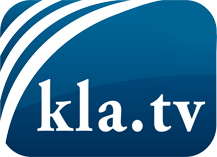 wat de media niet zouden moeten verzwijgen ...zelden gehoord van het volk, voor het volk ...nieuwsupdate elke 3 dagen vanaf 19:45 uur op www.kla.tv/nlHet is de moeite waard om het bij te houden!Gratis abonnement nieuwsbrief 2-wekelijks per E-Mail
verkrijgt u op: www.kla.tv/abo-nlKennisgeving:Tegenstemmen worden helaas steeds weer gecensureerd en onderdrukt. Zolang wij niet volgens de belangen en ideologieën van de kartelmedia journalistiek bedrijven, moeten wij er elk moment op bedacht zijn, dat er voorwendselen zullen worden gezocht om Kla.TV te blokkeren of te benadelen.Verbindt u daarom vandaag nog internetonafhankelijk met het netwerk!
Klickt u hier: www.kla.tv/vernetzung&lang=nlLicence:    Creative Commons-Licentie met naamgeving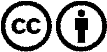 Verspreiding en herbewerking is met naamgeving gewenst! Het materiaal mag echter niet uit de context gehaald gepresenteerd worden.
Met openbaar geld (GEZ, ...) gefinancierde instituties is het gebruik hiervan zonder overleg verboden.Schendingen kunnen strafrechtelijk vervolgd worden.